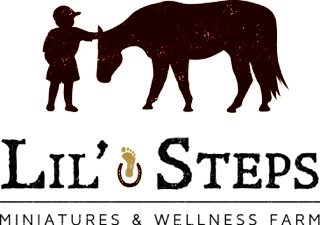 LIL’ STEPS WORKSHOP REGISTRATIONCHILD’S NAME: ________________________________________________________ADDRESS: ____________________________________________________________CITY: ___________________PROVINCE:_______ POSTAL CODE: ______________AGE: __________
PARENT’S/GUARDIAN’S NAME: __________________________________________
HOME PHONE: _____________________CELL PHONE: ______________________
EMERGENCY CONTACT: __________________RELATIONSHIP: ______________PHONE NUMBER: ________________EMAIL: _________________________MEDICATIONS?  _______________________________________________________
ANIMAL ALLERGIES? __________________________________________
CHECK THE FOLLOWING DATE(S) YOUR REGISTERING FOR:             ____ April 3, 10, 24th and May 1st, 2016 from 10am-noon (ages 6-8)                  ____ April 3, 10, 24th and May 1st, 2016 from 10am-noon (ages 9-13)                COST: $131.25 includes GST                   CIRCLE ONE:  ____ CASH     _____ CHECK    